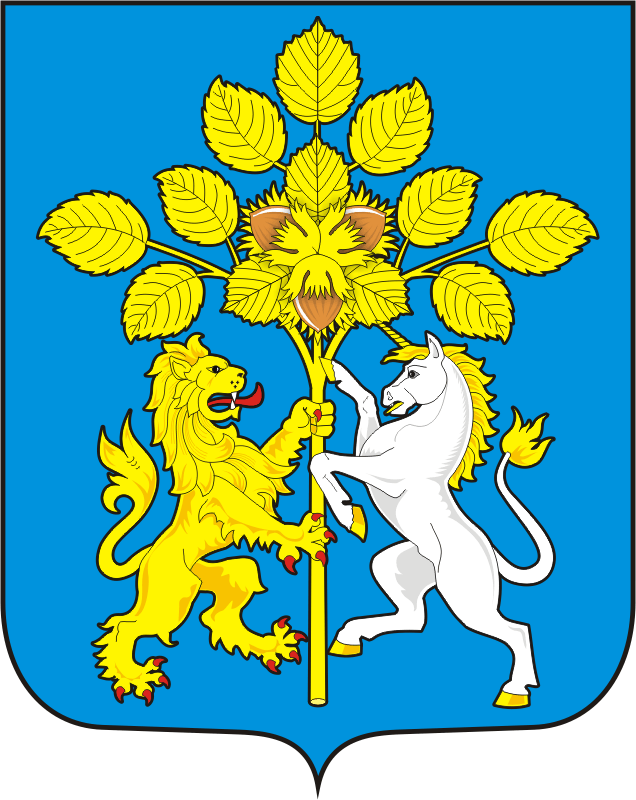 СОВЕТ ДЕПУТАТОВМУНИЦИПАЛЬНОГО ОБРАЗОВАНИЯСПАССКИЙ СЕЛЬСОВЕТСАРАКТАШСКОГО РАЙОНАОРЕНБУРГСКОЙ ОБЛАСТИВТОРОГО СОЗЫВАР Е Ш Е Н И Евнеочередного заседания Совета депутатовСпасского сельсовета второго созыва24.11.2023                                       с. Спасское                                                  № 113О направлении проекта бюджета муниципального образования Спасского сельсовета на 2024 год и на плановый период 2025 и 2026 годов в постоянную комиссию по бюджетной, налоговой и финансовой политике, собственности и экономическим вопросам, торговле и быту	Рассмотрев основные параметры местного бюджета на 2024 год и на плановый период 2025 и 2026 годов Совет депутатов Спасского сельсоветаРЕШИЛ:	Направить проект бюджета в постоянную комиссию по бюджетной, налоговой и финансовой политике, собственности и экономическим вопросам, торговле и быту для подготовки заключения.Контроль за исполнением данного решения возложить на постоянную комиссию по бюджетной, налоговой и финансовой политике, собственности экономическим вопросам, торговле и быту (Лашманов А.Н.)3. Настоящее решение вступает в силу со дня его подписания.Председатель Совета Депутатов                                                      Р.Г. МагомедовГлава муниципального образования                                                 А.М. ГубанковРазослано: депутатам Спасского сельсовета, прокуратуре района, постоянной комиссии, в дело.